РАБОЧИЙ ЛИСТ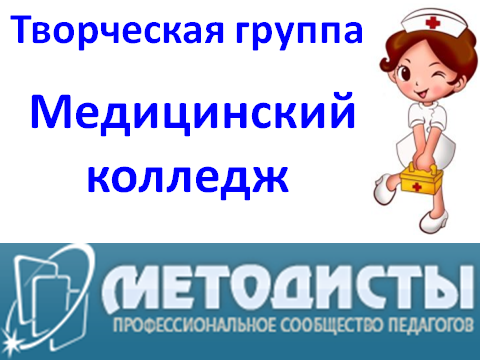 участника Всероссийского конкурса психолого-педагогических знаний"Педагогический марафон - 2014"Результаты выполнения конкурсных заданийКритерии оценки выполнения конкурсных заданийЗа каждый правильный ответ начисляется 1 балл.Победитель должен набрать 30 балловПобедитель I степени - от 28 до 29 баллов.Победитель II степени - 26 до 27 баллов.Победитель III степени - от 24 до 25 баллов.Лауреат - от 21 до 23 баллов.Сертификат участника получают конкурсанты, набравшие  20 баллов и менее.Результат участия в конкурсе____ Молчанова Светлана Николаевна                                                                                 (ФИО заполняет конкурсант)Количество набранных  баллов - ___________________                                                                                (заполняет член жюри)Член жюри -  _________________________      (ФИО)ФамилияМолчановаИмяСветланаОтчествоНиколаевнаДолжностьУчительМесто работы полностью Муниципальное бюджетное общеобразовательное учреждение средняя общеобразовательная школа № 2 р.п. Солнечный солнечного муниципального района Хабаровского края№ заданияОтветконкурсантаСовпадение с эталоном(заполняет член жюри)№ заданияОтветконкурсантаСовпадение с эталоном(заполняет член жюри)№ заданияОтветконкурсантаСовпадение с эталоном(заполняет член жюри)1Б11А21Г2Б12В22В3В13Г23Г4Б14А24А5Б15В25А6Г16А26Г7А17Г27Г8Г18Г28ФЛЕГМАТИК9А19Г29ХОЛЕРИК10В20Б30МЕЛАНХОЛИК